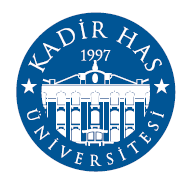 KADİR HAS ÜNİVERSİTESİLİSANSÜSTÜ EĞİTİM ENSTİTÜSÜ.......................... ANABİLİM DALIYÜKSEK LİSANS/DOKTORA TEZİNİN (veya TEZSİZ YÜKSEK LİSANS BİTİRME PROJESİNİN) BAŞLIĞIÖĞRENCİNİN ADI VE SOYADIYÜKSEK LİSANS/DOKTORA TEZİ(veya YÜKSEK LİSANS BİTİRME PROJESİ)İSTANBUL, AY, YILYÜKSEK LİSANS/DOKTORA TEZİNİN (veya YÜKSEK LİSANS BİTİRME PROJESİNİN) BAŞLIĞIÖĞRENCİNİN ADI VE SOYADIDANIŞMAN: UNVANI. ADI VE SOYADIYÜKSEK LİSANS/DOKTORA TEZİ(veya TEZSİZ YÜKSEK LİSANS BİTİRME PROJESİ)………….. Programı’nda yüksek lisans/doktora derecesi için gerekli kısmi şartların yerine getirilmesi amacıyla Kadir Has Üniversitesi Lisansüstü Eğitim Enstitüsü’ne teslim edilmiştir.İstanbul, Ay, YılONAYADAYIN ADI SOYADI tarafından hazırlanan TEZ BAŞLIĞI başlıklı bu çalışma jürimiz tarafından DOKTORA/YÜKSEK LİSANS TEZİ/BİTİRME PROJESİ olarak kabul edilmiştir.Unvanı, Adı ve Soyadı  (Danışman)				..............................Kadir Has ÜniversitesiUnvanı, Adı ve Soyadı (Eş-Danışman) 				................................. ÜniversitesiUnvanı, Adı ve Soyadı							................................. ÜniversitesiUnvanı, Adı ve Soyadı							................................. ÜniversitesiUnvanı, Adı ve Soyadı							................................. ÜniversitesUnvanı, Adı ve Soyadı							................................. ÜniversitesiUnvanı, Adı ve Soyadı							................................. ÜniversitesiYukarıdaki imzaların adı geçen öğretim üyelerine ait olduğunu onaylarım.	_______________Unvanı, Adı ve SoyadıLisansüstü Eğitim Enstitüsü MüdürüOnay Tarihi: 29.12.2021ARAŞTIRMA ETİĞİ VE YAYIN YÖNTEMLERİ BİLDİRİMİBen, ADAYIN ADI SOYADI; Hazırladığım bu Doktora/Yüksek Lisans Tezi/Bitirme Projesinin tamamen kendi çalışmam olduğunu ve başka çalışmalardan yaptığım alıntıların kaynaklarını kurallara uygun biçimde belirttiğimi;Bu Doktora/Yüksek Lisans Tezi/Bitirme Projesinin başka bir eğitim kurumunda bir derece veya diplomaya sunulan veya kabul edilen herhangi bir materyal içermediğini;"Yükseköğretim Kurulu Etik Davranış İlkeleri" uyarınca hazırlanan "Kadir Has Üniversitesi Akademik Etik İlkeleri"ni takip ettiğimi onaylıyorum.Buna ek olarak, bu çalışma ile ilgili ortaya çıkabilecek herhangi bir usulsüzlük iddiasının, üniversite mevzuatına uygun olarak disiplin işlemi ile sonuçlanacağını kabul ediyorum.Öğrencinin Adı Soyadı __________________________Tarih ve İmza (GG/AA/YY)Aileme…TEŞEKKÜRBu sayfa yazarın çalışmalarında kendisine herhangi bir şekilde yardımcı olan kişilere teşekkür etmek için yazılır. 'Teşekkür' başlığı ortalanmalı ve noktalama işareti kullanılmaksızın yazılmalıdır.THE TITLE OF THE THESIS/PROJECTABSTRACTThe objective of an abstract is to give the reader a concise account of the thesis or graduation project. The abstract should have three main parts: the statement of the problem, methods and procedures, results and conclusion. It must not exceed 300 words for both master’s thesis and doctoral thesis, must not include references, diagrams, mathematical formulae unless absolutely essential or footnotes. The thesis title must be single-spaced, all in capital letters. The heading ‘ABSTRACT’ must be centered and written 1.5 cm below the title without punctuation.Keywords: Keyword 1, Keyword 2, … (Maximum 10 keywords)TEZ/BİTİRME PROJESİ BAŞLIĞIÖZETBaşlık, özet ve anahtar sözcüklerin Türkçe çevirisi Tez ve Bitirme Projesi Yazım Kılavuzu’nda verilen talimatları izleyerek ayrı bir sayfada yazılmalıdır.Anahtar Sözcükler: Anahtar Sözcük 1, Anahtar Sözcük 2, … (En fazla 10 anahtar sözcük)İÇİNDEKİLERTEŞEKKÜR	vABSTRACT	viÖZET	viiŞEKİLLER LİSTESİ	ixTABLOLAR LİSTESİ	xSİMGELER LİSTESİ	xiKISALTMALAR LİSTESİ	xii1. GİRİŞ	12. BÖLÜM BAŞLIĞI	22.1 Alt Bölüm Başlığı	22.1.1 İkincil alt bölüm başlığı	23. SONUÇ	3KAYNAKÇA	4EK A	5A.1 Sayısal Sistem Örnekleri	5ŞEKİLLER LİSTESİŞekil 1.1	Şeklin Başlığı ...……………………………………………………………00Şekil 10.1	Şeklin Başlığı ……………………………………………………………...00Şekil A.1	Şeklin Başlığı …..………………………………………………...………..00(Not: Şekil 1.1 Bölüm 1’deki ilk şekli, Şekil 10.1 Bölüm 10’daki ilk şekli ve Şekil A.1 Ek A’daki ilk şekli belirtir.)TABLOLAR LİSTESİTablo 1.1	Tablonun Başlığı.…………………………………………………………..00Tablo 10.1	Tablonun Başlığı…………………………………………………………...00Tablo A.1	Tablonun Başlığı………………………………………………………….000(Not: Tablo 1.1 Bölüm 1’deki ilk tabloyu, Tablo 10.1 Bölüm 10’daki ilk tabloyu ve Tablo A.1 Ek A’daki ilk tabloyu belirtir.)SİMGELER LİSTESİ	AçıklamaΔ	AçıklamaKISALTMALAR LİSTESİKısaltmalar listesinde, tez veya bitirme projesinde kullanılan kısaltmalar, alfabetik sıra ile, karşılığını da açıklayarak gösterilmelidir. Kısaltmaların kullanılmasında ve yazımında Türk Dil Kurumunun belirlediği esaslar dikkate alınır.1. GİRİŞYüksek lisans tezinin veya doktora tezinin başarılı bir şekilde tamamlanması Kadir Has Üniversitesi'ndeki tüm tezli lisansüstü dereceler için gereklidir. Bir Yüksek Lisans veya Doktora tezi, bir akademik komite tarafından onaylanması gereken bilimsel bir eserdir. Kadir Has Üniversitesi bilim insanlarının başarı kaydını korumak ve araştırmalarının kazanımlarını başkaları ile paylaşmak için Üniversite, her tezin üç özdeş nüshasının Enstitü’ye sunulmasını şart koşar. Bu el kitabı, Kadir Has Üniversitesi'ne tatmin edici tez/tez önerisinin hazırlanmasına ilişkin stil ve format düzenlemelerini tanımlamaktadır.Bu el kitabının amacı, Kadir Has Üniversitesi'ndeki tüm lisansüstü öğrencilerin sürekli olarak uygulayacakları standartları sağlamaktır. Bu nedenle yüksek lisans öğrencilerinin, tezini yazarken ve bitirirken burada sunulan talimatları anlamaları ve bunlara bağlı kalmaları son derece önemlidir. Tezsiz yüksek lisans öğrencileri, projelerine eşlik edecek metinleri hazırlarken bu yönergeleri takip etmekle yükümlüdürler.2. BÖLÜM BAŞLIĞITüm tez veya projelerde en az üç ana bölüm yer almalıdır: Ön sayfalar, tezin gövdesi ve referanslar. 2.1 Alt Bölüm BaşlığıAlt bölüm başlıkları ilk harfleri büyük harf olacak biçimde, 12 punto ve koyu karakterlerle sola yanaşık olarak yazılır. Herhangi bir noktalama işareti kullanılmaz.2.1.1 İkincil alt bölüm başlığıİkincil ve zorunluysa daha düşük düzeyden alt bölüm başlıkları 12 punto koyu karakterlerle, sadece başlığın ilk harfi büyük olacak biçimde, herhangi bir noktalama işareti olmadan sola dayalı yazılırlar. 3. SONUÇYüksek lisans veya doktora tezinin başarı ile tamamlanması, ilgili dereceler için bir zorunluluktur. Tez çalışması, bir komite tarafından onaylanması gereken akademik bir çalışmadır. Kadir Has Üniversitesi’nin akademik başarı seviyesini yüksekte tutmak ve araştırmanın sonuçlarını başkaları ile paylaşabilmek için Üniversite, tezin ciltlenmiş üç özdeş kopyasının Lisansüstü Eğitim Enstitüsü’ne teslim edilmesini zorunlu tutmaktadır. Bu kılavuz, Kadir Has Üniversitesi tarafından belirlenen ve tez ve bitirme projelerinin uyması beklenen stil ve format gereksinimlerini tanımlamaktadır.KAYNAKÇABressler, L. (2010). My girl, Kylie. In: L. Matheson, ed., The Dogs That We Love, 1st ed. Boston: Jacobson Ltd., pp. 78-92. Nugen S., and Baeumner, H.J. (2008). Trends and opportunities in food pathogen detection. Anal Bioanal Chem 391, pp. 451-454South, J., and Blass, B. (2001). The future of modern genomics. Blackwell, London Not: Bu şablonda gösterilen atıf ve kaynakça sistemi sadece bir örnektir. Lütfen, kullanmanız gereken sistem için “Tez ve Bitirme Projesi Yazım Kılavuzu”nu inceleyiniz.EK AA.1 Sayısal Sistem ÖrnekleriÖZGEÇMİŞKişisel BilgilerAdı Soyadı				:Eğitim DurumuLisans Öğrenimi			:Yüksek Lisans Öğrenimi	:Bildiği Yabancı Diller		:İş DeneyimiÇalıştığı Kurumlar ve Tarihleri: